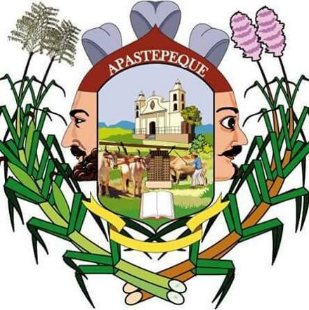 Plan de Trabajo“APOYO Y PROMOCION AL TURISMO EN EL MUNICIPIO DE APASTEPEQUE2020”IntroducciónEl turismo es una actividad global que se caracteriza principalmente por los desplazamientos temporales y voluntarios de personas fuera de su lugar de residencia habitual, por cualquier motivación y periodo de tiempo. En el salvador actualmente la actividad turística es una de las actividades más importantes que contribuyen al desarrollo local, llevando oportunidades de ingresos permanentes y temporales a las familias que participan directa o indirectamente en el rubro. En el municipio de Apastepeque, contamos con diversos atractivos turísticos el cual estamos obligados a promoverlos y darles énfasis turístico a nivel nacional e internacional a través de estrategias mercadológicas que impulsen el rubro en nuestro municipio.ObjetivosGeneral: Mejorar la calidad de vida de los habitantes de Apastepeque por medio del desarrollo turístico.Específicos:  Fortalecer y dinamizar la economía local a través del desarrollo turístico. Fomentar el emprendedurismo en la población para que el turismo sea sostenible. EstrategiasFortalecer e incentivar al comité de Desarrollo Turístico Municipal. (C.D.T)Publicitar las actividades que se desarrollaran en redes sociales y diferentes mediosCrear alianzas con Instituciones Educativas para concientizar y capacitar a la población estudiantil sobre la importancia del turismo para que este se desarrolle de mejor manera y beneficie a la población en general.Promover Ferias gastronómicas, culturales y Festivales en el que se involucren todos los actores locales que promueven el turismo en el municipio.Sensibilizar a la población sobre la importancia y beneficios que conlleva el invertir en el turismo para que este sea sostenible y genere activos al inversor y al municipio en general.Gestionar apoyo con diferentes organizaciones que promueven y desarrollan el turismo a nivel nacional, para que este se fortalezca de una mejor manera en el municipio y se convierta en un turismo sostenible.Crear rutas turísticas en el municipio con diferentes rubros (cultural, naturaleza y aventura, religioso, etc.) para promover paquetes turísticos en el municipio que atraigan turistas de todas las edades y de todo criterio turístico.MetasAtraer inversión de Empresas Turísticas al Municipio.Mejorar la calidad de vida de los habitantes del Municipio que participen e inviertan en las actividades enfocadas al desarrollo Turístico local.Dinamizar la economía por medio del emprendedurismo y la inversión en el turismo.Creación de una Tour Operadora Turística    Convertir a Apastepeque en una marca turística reconocida a nivel nacional e internacional a mediano plazoConvertir a Apastepeque en un destino Turístico a nivel nacional ActividadesKaraokes los fines de semanaFerias Gastronómicas mensuales.La Feria de San Sebastián Mártir (Historiantes Moros y Cristianos)Feria de la Panela Feria de la TilapiaFestival de Verano Nocturno y City Tour en Laguna de ApastepequeFestival del AtolFeria de Las SopasCity Tour de Fiestas Patronales Festival Gastronómico Agostino en Laguna de ApastepequeFeria de Pueblos Vivos Feria de La Independencia Feria del Maíz Festival de la PiscuchaFeria de Necro turismo y de Los Fieles Difuntos III Festival Regional del Valle del JIBOAFeria del Torito PintoCity Tour Noches Mágicas NavideñasCarnaval Dicembrino PRESUPUESTO DE ACTIVIDADES TURISMO 2020Posibles Proyectos a ejecutarseConstrucción de un sendero peatonal y ornato de la carretera desde el desvío hasta el parque central de Apastepeque Construcción del Paseo Gastronómico sobre la 1ra. Av. Sur Fte. a la Casa ComunalConstrucción de un Malecón en La Laguna de Apastepeque Compra y modificación de un Autobús para convertirlo en una Conga Turística.RecursosHumanos Alcalde y Concejo MunicipalTécnico de Turismo Sector estudiantilDirectora de la Casa de la Cultura Guías Turísticos certificados y no certificadosSector Comercio y GastronómicoArtesanosPoblación en GeneralMateriales Oficina de turismo (Equipada con Equipo tecnológico, escritorios, archivero, papelería, etc.)Caseta de información turística (Banner, Brochure, etc.) Financiera Una partida presupuestaria para la unidad de turismo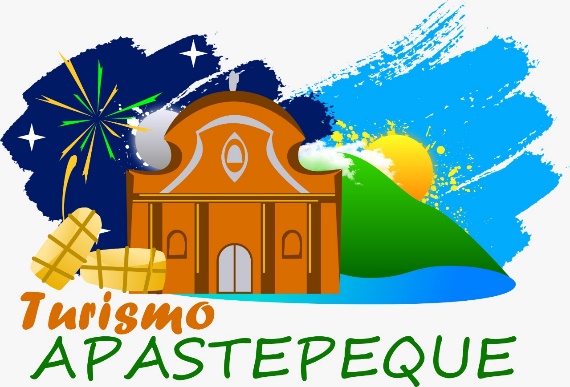 Unidad de Turismo Alcaldía Municipal de ApastepequeDepartamento de San VicenteEncargado:José Osmaro Munguía NoACTIVIDADESRESPONSABLEI TRIMESTREI TRIMESTREI TRIMESTREII TRIMESTREII TRIMESTREII TRIMESTREII TRIMESTREII TRIMESTREII TRIMESTREIV TRIMESTREIV TRIMESTREIV TRIMESTREMONTO ESTIMADOACTIVIDADESRESPONSABLE123123123123AÑO 2020ENEFEBMARABRMAYJUNJULAGOSEPOCTNOVDIC1EMBELLECIMIENTO DEL CASCO URBANO, POSTES Y OTROS MURALESX$ 400.002FESTIVAL DE LA AMISTADUNIDAD DETURISMOX$ 300.003FERIA DE LA PANELAUNIDAD DE TURISMOX$ 7,523.004FESTIVAL DEL CAPIRUCHOUNIDAD DE TURISMOX$ 200.005FERIA DE VERANOUNIDAD DE TURISMOX$ 200.006FESTIVAL DEL TROMPOUNIDAD DE TURISMOX$ 200.007NOCHE RANCHERA PARA PAPAUNIDAD DE TURISMOX$ 600.008FIESTAS PATRONALESUNIDAD DE TURISMOX9FESTIVAL DE LA TILAPIAUNIDAD DE TURISMOX$ 200.0010FESTIVAL DE LA INDEPENDENCIAUNIDAD DE TURISMOX$ 200.0011FESTIVAL DE LA PISCUCHAUNIDAD DE TURISMOX$ 500.0012FERIA DEL NECROTURISMOUNIDAD DE TURISMOX$ 477.0013EL FESTIVAL DE LAS SOPASUNIDAD DE TURISMOX$ 200.00TOTALTOTALTOTALTOTALTOTALTOTALTOTALTOTALTOTALTOTALTOTALTOTALTOTALTOTALTOTAL$ 11,000.00